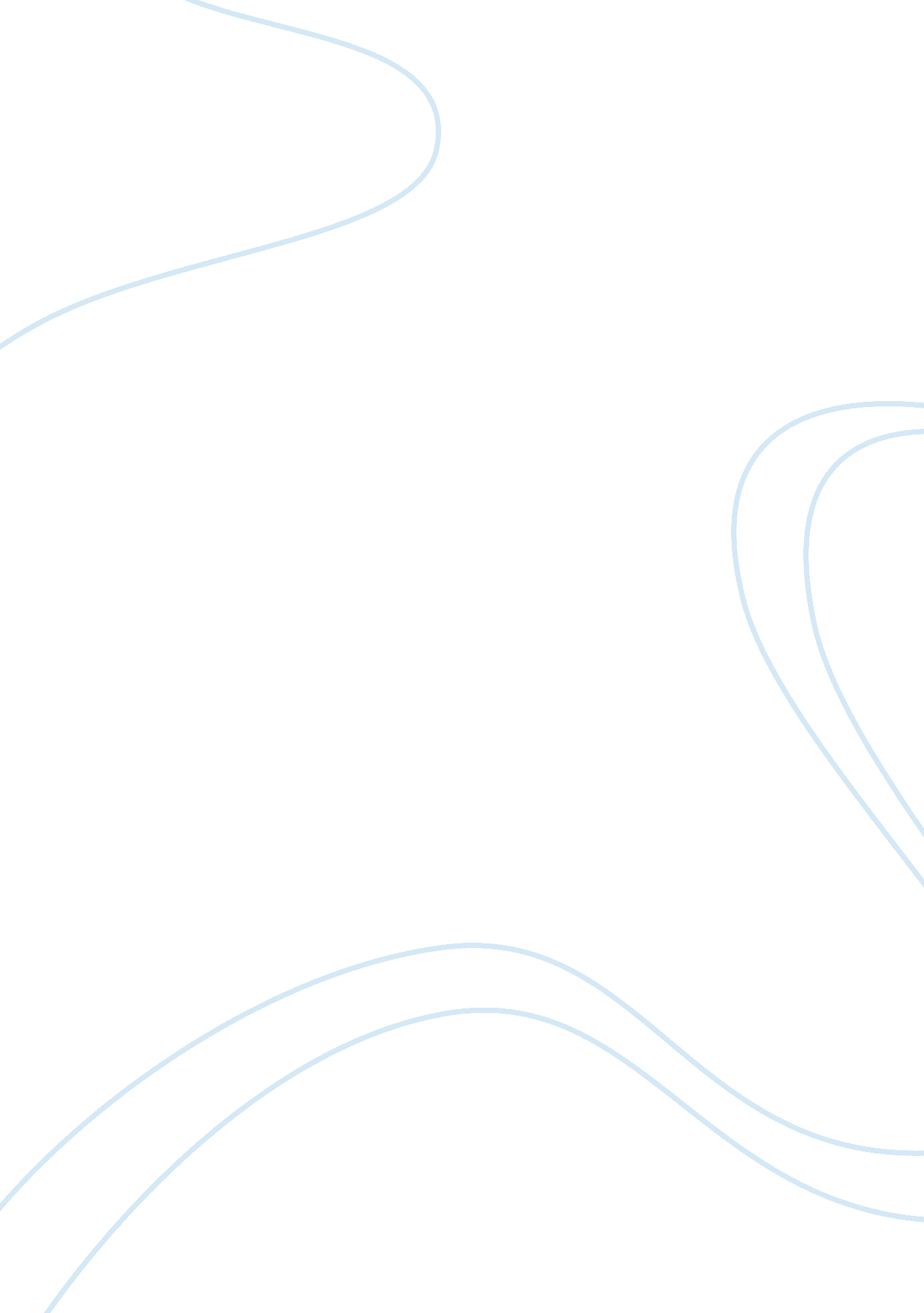 System development life cycle essayTechnology, Development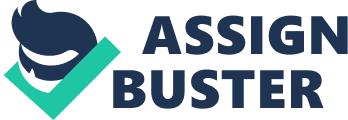 Affiliate institute Abstract 
Software development life cycle model is a unique framework that elaborates the activities carried out during each stage of a software development project. It is a precise outlined plan indicating how the software will be created, elevated and implemented and dies in the end. The case below highlights how Microsoft Office 2011, Anti-virus Kaspersky and a broadband connection can be incorporated in a SDLC model for a Toshiba PC. Toshiba Laptops are known to be highly reliable laptops with long-lasting hardware. A Toshiba laptop incorporated with Microsoft Office 2011, Kaspersky anti-virus and a broadband internet connection can be the ideal machine for all phases of a System Development Life Cycle (SDLC). 
In the initial phase of the cycle, Feasibility, the Kaspersky program has a built-in database with the ability to detect millions of viruses. Equipped with a firewall option, Kaspersky gives your computer the ultimate protection while researching various topics on the World Wide Web. 
The Design stage of the life cycle requires screen layouts, business rules, process diagrams and other documentations, making a Toshiba the best choice. Boasting a high-performance video card, Toshibas have competent system memory, high-speed hard drives, plus excellent visuals and sound. 
A broadband connection is perfect for a small business, as it isn’t overly competent and is less expensive than other packages. Also, depending on the Internet Service Provider, it can be a highly reliable source of internet. 
In the Implementation phase, different high-level programming languages like C, C++, Pascal, and Java are used for coding. Toshibas have strong processors that can handle large quantities of code compilations, making them more capable than other brands such as Compaq. 
The Testing phase fetches all the parts collectively into a unique testing environment, checks for faults, interoperability and bugs. As stated earlier, Kaspersky is definitely up to the task, as it is one of programmers most widely loved and recommended anti-virus programs. 
When maintaining the software at the final stage, it will need to be developed to accommodate changes that could happen during the post implementation period, and requires a fast and smooth processor. 
All in all, a Toshiba laptop with the latest version of Microsoft Office is unquestionably more affordable than their counterparts, such as DELL and IBM. Small-business owners are going to want to invest in one of these. References Yogi bera, Software development Life cycle, retrieved from web. condor. depaul. edu/jpetlick/extra/394/Session2. ppt 
Information technology, Software development life cycle, retrieved from the web. http://www. learn. geekinterview. com/it/sdlc/ 